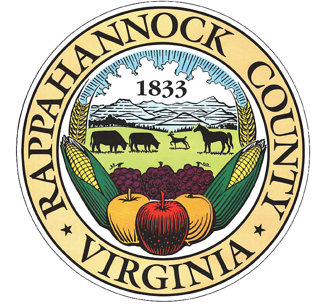  Next Monthly Workday in Park:June 22:  9AM-12 noon      *Rappahannock Park is approved for ORMN and Master Gardener volunteer hours.Onward!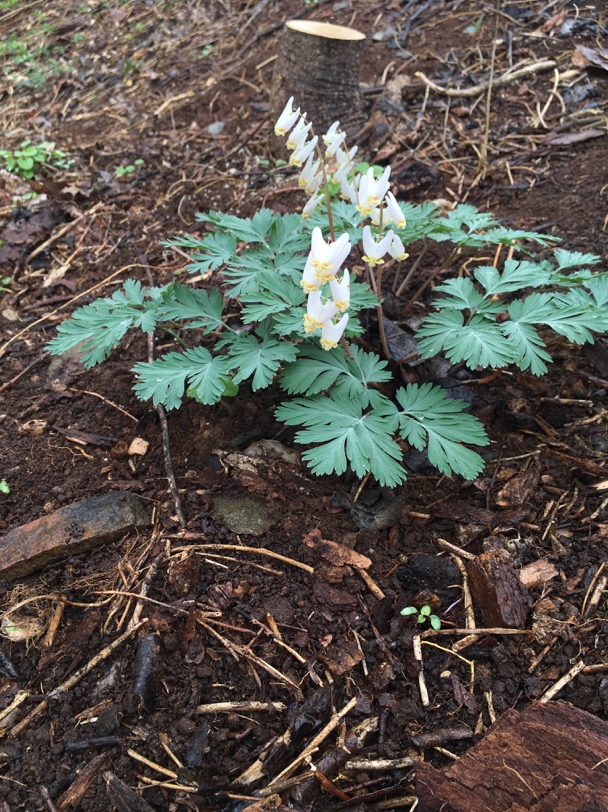 So far:Ferns:  Christmas fern, ebony spleenwort, wood fern, hayscented fernFlowers:  bloodroot, toothwort, spicebush, corydalis, Dutchman’s breeches, mayapple, Blueridge carrion flower, Virginia waterleaf, lyreleaf sage, Canada black snakeroot, blackhaw, coral berryEmerging trees: hickory, oak, sugar maple, ash, pawpawComing attractions:  xxxxCheck website for photos.Please join us!  Bring your own heavy-duty gloves, clippers and loppers.On our June workday, we will continue to battle garlic mustard, honeysuckle, and English ivy  weed and sort plant labels in native plant gardenidentify any new plants emergingDirections:7 Park LaneOn 211 across from exit for Little Washington.www.rappahannockcountypark.weebly.com